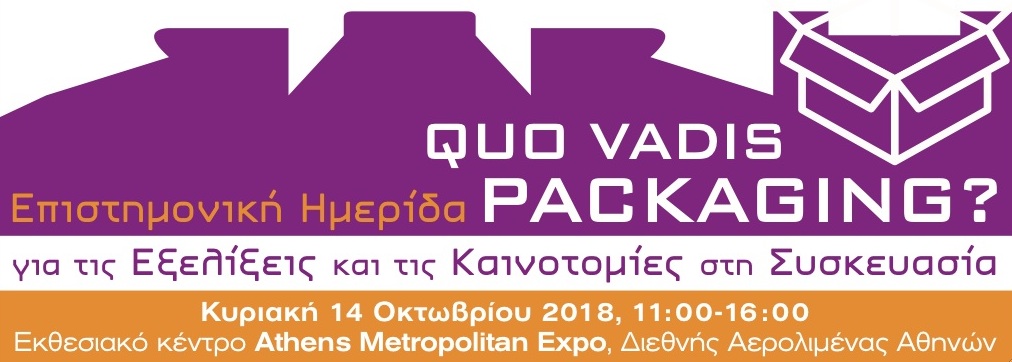 Στο πλαίσιο της 16ης Διεθνούς έκθεσης ΣΥΣΚΕΥΑΣΙΑ 2018, 12-15 Οκτωβρίου 2018www.syskevasia-expo.gr, ΑΙΘΟΥΣΑ 1ΔΗΛΩΣΗ ΣΥΜΜΕΤΟΧΗΣ ΣΤΗΝ ΗΜΕΡΙΔΑΣυμπληρώστε και στείλτε τη δήλωση συμμετοχής στην Διεύθυνση ηλεκτρονικού ταχυδρομείου:helgramed@gmail.com,  υπ’ όψιν κ. Γεωργίου Γαμπρέλλη.Στους συμμετέχοντες θα χορηγηθούν βεβαιώσεις παρακολούθησης.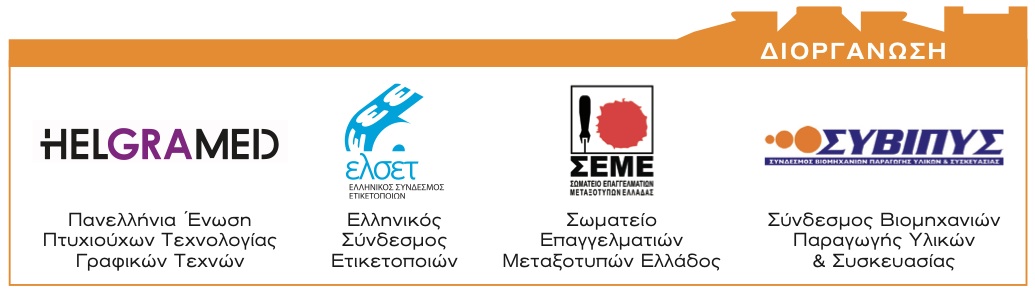 ΟΝΟΜΑΕΠΩΝΥΜΟΙΔΙΟΤΗΤΑΦΟΡΕΑΣE-MAIL